Dear Applicant,Thank you for your interest in Webb Ranches internships. Please read through this document in great detail prior to applying!  We have many years of experience within the industry and are excited to offer opportunities onto you.  At Webb Ranches you will refine your horsemanship, gain knowledge in all aspects of horse training and breeding while growing as an individual.  As with any working ranch, these positions require a strong work ethic, an open mind and a willingness to learn.  We typically work 6-7 days a week and our days run well into the evening. You will be put in new and novel situations and the horses you start will be completely green, having been handled minimally.  That being said, this is a position for EXPERIENCED RIDERS ONLY! Please take this into consideration when you apply, as timid or inexperienced riders are not suitable for this position. You will be responsible for training these colts; from the first ride to more advanced skills.  This is not a glamourous job, but it is very rewarding and exciting. Colt starting experience is NOT required, however extensive riding experience is MANDATORY. This internship is not intended to teach you introductory riding skills. Please include a video of you riding along with your application. It can be a YouTube link or attached in an email. In return, you will be fully trained in colt starting techniques and advanced breeding techniques from the ground up.  Bogie will coach you both as a group and one-on-one.  You will have hands-on experience with advanced breeding techniques.  You will gain new friendships and meet people from all over the world. You WILL NOT spend your days cleaning stalls – you will be working with horses all day, every day.  You will gain confidence in yourself and your horsemanship skills.  You will leave here a better person.Training positions are available year round, however our colt starting program runs from mid-May to mid-August. The Colt Start Challenge competition is typically the first week of August. Please note on the application what date you would like to start.Option of room & board provided for $300/month We supply you with room and board if you’d like. We supply all bedding and towels, washing machine/dryer, and meals.  We have a 125’ X 200’ indoor arena, outdoor 90’ x 150’ colt riding pen and 150’ x 250’ outdoor arena.  You may bring a horse of your own, but arrangements must first be made with Bogie, and additional costs may apply. You are welcome to set up your own living arrangements if so desired. Please feel free to contact us should you have any questions or concerns.  We can put you in touch with others that have been through our programs should you want another viewpoint.  You may also check Bogie Webb’s Facebook page, YouTube channel or our website to see video of what we accomplish with our colts.  Sincerely,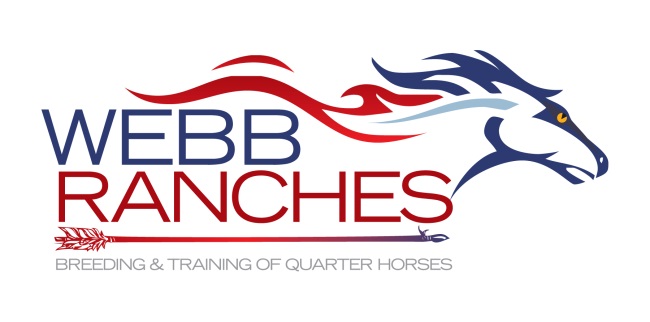 Bogie Webb & Rachel Dahl / Webb Ranches, LLC30883 457th AveVolin, SD 57072605-659-5630 bogiewebb@gmail.comwww.dashinelvis.comWEBB RANCHES, LLC, BOGIE WEBB RELEASE AND WAIVER OF LIABILITY, ASSUMPTION OF RISK & INDEMNITY AGREEMENTIN CONSIDERATION of being permitted to use any of the facilities associated with Webb Ranches, including the barn, parking area, or any and all other common area or being permittedto enter for any purpose any RESTRICTED AREA (defined as any area requiring special authorization, credentials, or permission to enter or any area to which admission by the general public is restricted or prohibited), THE UNDERSIGNED, for himself/herself, their personal representatives, heirs, assigns and next of kin:HEREBY RELEASES, WAIVES, DISCHARGES AND COVENANTS NOT TO SUE the owners, employees, other users, affiliates, horse owners, riders, volunteers, rescue personnel, any persons in any RESTRICTED AREA, sponsors, advertisers, owners and lessees of premises, or any subdivision thereof all for the purpose herein referred to as “Releasees,” FROM ALL LIABILITY, TO THE UNDERSIGNED, their personal representatives, assigns, heirs, and next of kin FOR ANY AND ALL LOSS OR DAMAGE, AND ANY CLAIM OR DEMAND THEREFORE ON ACCOUNT OF INJURY TO THE PERSON OR PROPERTY OR RESULTING IN DEATH OF THE UNDERSIGNED OR LOSS OF ANY PRIZES ARISING OUT OF OR RELATED TO THE EVENT(S) WHETHER CAUSED BY THE NEGLIGENCE OF THE RELEASEES OR OTHERWISE.HEREBY AGREES TO INDEMNIFY AND SAVE AND HOLD HARMLESS the Releasees and each of them FROM ANY LOSS, LIABILITY, DAMAGE, OR COSTS they may incur arising out of or related to the EVENT(S) WHETHER CAUSED BY THE NEGLIGENCE OF THE RELEASEES OR OTHERWISE.HEREBY ASSUMES FULL RESPONSIBILITY FOR ANY RISK OF BODILY INJURY, DEATH, PROPERTY DAMAGE, LOSS OF ANY PRIZES arising out of or related to the EVENT(S) whether caused by the NEGLIGENCE OF RELEASEES or otherwise.HEREBY acknowledges that THE ACTIVITIES OF THE EVENT(S) ARE VERY DANGEROUS and involve the risk of serious injury and/or death and/or property damage.HEREBY agrees that this Release and Waiver of Liability, Assumption of Risk and Indemnity Agreement extends to all acts of negligence by the Releasees and is intended to be as broad and inclusive as is permitted by the laws of the State in which the Event(s) is/are conducted and that if any portion thereof is held invalid, it is agreed that the balance shall, notwithstanding, continue in full legal force and effect.I HAVE READ THIS RELEASE AND WAIVER OF LIABILITY, ASSUMPTION OF RISK AND INDEMNITY AGREEMENT, FULLY UNDERSTAND ITS TERMS, UNDERSTAND THAT I HAVE GIVEN UP SUBSTANTIAL RIGHTS BY SIGNING IT, AND HAVE SIGNED IT FREELY AND VOLUNTARILY WITHOUT ANY INDUCEMENT, ASSURANCE OR GUARANTEE BEING MADE TO ME AND INTEND MY SIGNATURE TO BE A COMPLETE AND UNCONDITIONAL RELEASE OF ALL LIABILITY TO THE GREATEST EXTENT ALLOWED BY LAW.________________________________________________________________________Signature__________________________________________________________________Printed__________________________________________________________________DateWebb Ranches Internship Application2018Webb Ranches Internship Application2018Webb Ranches Internship Application2018Webb Ranches Internship Application2018Full Name:Full Name:Full Name:Full Name:Date of Birth:Date of Birth:Date of Birth:Date of Birth:Primary Address:Primary Address:Alternate Address (if applicable):Alternate Address (if applicable):Primary Phone #:Primary Phone #:Alternate Phone #:Alternate Phone #:Primary E-mail:Primary E-mail:Alternate E-mail:Alternate E-mail:In the case of emergency, contact:In the case of emergency, contact:Name:Name:Name:Name:Relationship:Relationship:Relationship:Relationship:Address:Address:Address:Address:Telephone:Telephone:Telephone:Telephone:E-mail:E-mail:E-mail:E-mail:Do you have any medical issues or dietary restrictions of which we should be aware?Do you have any medical issues or dietary restrictions of which we should be aware?Do you have any medical issues or dietary restrictions of which we should be aware?Do you have any medical issues or dietary restrictions of which we should be aware?Proof of medical insurance will be required should you be accepted as an intern.Proof of medical insurance will be required should you be accepted as an intern.Proof of medical insurance will be required should you be accepted as an intern.Proof of medical insurance will be required should you be accepted as an intern.Experience/Education/SkillsExperience/Education/SkillsExperience/Education/SkillsExperience/Education/SkillsAre you currently enrolled in a college/university training program?: 
                     Yes                   NoAre you currently enrolled in a college/university training program?: 
                     Yes                   NoAre you currently enrolled in a college/university training program?: 
                     Yes                   NoAre you currently enrolled in a college/university training program?: 
                     Yes                   NoIf yes, are you pursuing college credit for this internship?:                  
                     Yes                   NoIf yes, are you pursuing college credit for this internship?:                  
                     Yes                   NoIf yes, are you pursuing college credit for this internship?:                  
                     Yes                   NoIf yes, are you pursuing college credit for this internship?:                  
                     Yes                   NoPlease provide the college/university contact information:Please provide the college/university contact information:Please provide the college/university contact information:Please provide the college/university contact information:School:School:School:School:City/State/Zip Code:City/State/Zip Code:City/State/Zip Code:City/State/Zip Code:Please describe your background and experiences with horses.  Include how long you’ve been riding, any special skills you have and trainings you have attended.Please describe your background and experiences with horses.  Include how long you’ve been riding, any special skills you have and trainings you have attended.Please describe your background and experiences with horses.  Include how long you’ve been riding, any special skills you have and trainings you have attended.Please describe your background and experiences with horses.  Include how long you’ve been riding, any special skills you have and trainings you have attended.Personal InformationPersonal InformationPersonal InformationPersonal InformationWhy are you interested in an internship at Webb Ranches?Why are you interested in an internship at Webb Ranches?Why are you interested in an internship at Webb Ranches?Why are you interested in an internship at Webb Ranches?What specific experiences would you like to gain through this internship?What specific experiences would you like to gain through this internship?What specific experiences would you like to gain through this internship?What specific experiences would you like to gain through this internship?Provide one example that demonstrates your work ethic.Provide one example that demonstrates your work ethic.Provide one example that demonstrates your work ethic.Provide one example that demonstrates your work ethic.Please take the abbreviated Myers-Briggs Personality Inventory available here:  http://www.16personalities.com/free-personality-test   Please take the abbreviated Myers-Briggs Personality Inventory available here:  http://www.16personalities.com/free-personality-test   Please take the abbreviated Myers-Briggs Personality Inventory available here:  http://www.16personalities.com/free-personality-test   Please take the abbreviated Myers-Briggs Personality Inventory available here:  http://www.16personalities.com/free-personality-test   What was your 4 letter personality type?What was your 4 letter personality type?What was your 4 letter personality type?What was your 4 letter personality type?ReferencesReferencesReferencesReferencesPlease provide contact information for 3 people who can testify to your character and work ethic.Please provide contact information for 3 people who can testify to your character and work ethic.Please provide contact information for 3 people who can testify to your character and work ethic.Please provide contact information for 3 people who can testify to your character and work ethic.Name:Relationship to you:Relationship to you:Contact e-mail or phone number:Name:Relationship to you:Relationship to you:Contact e-mail or phone number:Name:Relationship to you:Relationship to you:Contact e-mail or phone number:Start DateWhen would you like to start:               May 12, 2018                               Other _________________Disclaimer and SignatureDisclaimer and SignatureSignature:Date: